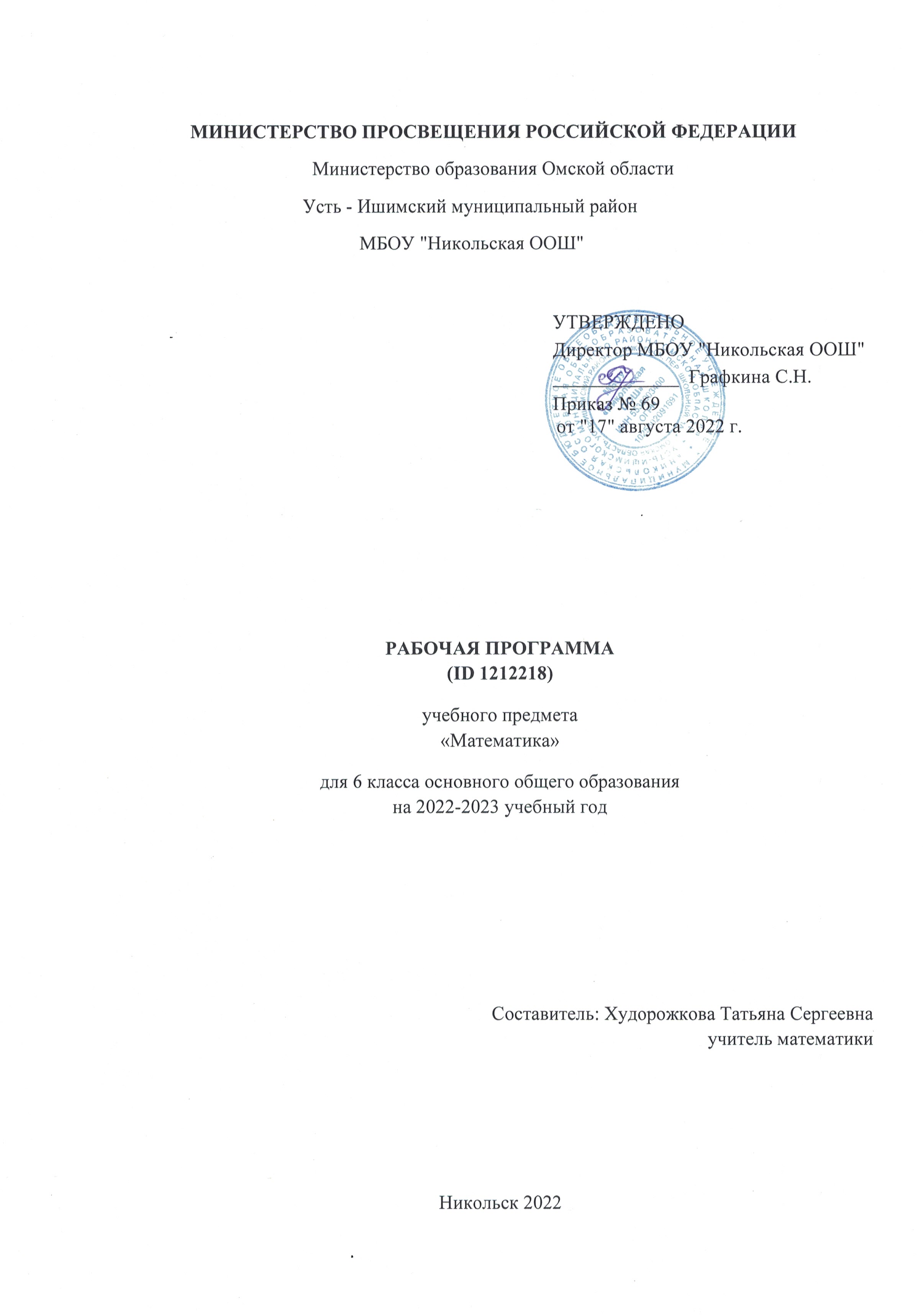 ПОЯСНИТЕЛЬНАЯ ЗАПИСКАОБЩАЯ ХАРАКТЕРИСТИКА УЧЕБНОГО ПРЕДМЕТА "МАТЕМАТИКА" Рабочая программа по математике для обучающихся 6 классов разработана на основе Федерального государственного образовательного стандарта основного общего образования с учётом и 
современных мировых требований, предъявляемых к математическому образованию, и традиций российского образования, которые обеспечивают овладение ключевыми компетенциями, 
составляющими основу для непрерывного образования и саморазвития, а также целостность общекультурного, личностного и познавательного развития обучающихся. В рабочей программе учтены идеи и положения Концепции развития математического образования в Российской 
Федерации. В эпоху цифровой трансформации всех сфер человеческой деятельности невозможно стать образованным современным человеком без базовой математической подготовки. Уже в школе математика служит опорным предметом для изучения смежных дисциплин, а после школы реальной необходимостью становится непрерывное образование, что требует полноценной базовой 
общеобразовательной подготовки, в том числе и математической. Это обусловлено тем, что в наши дни растёт число профессий, связанных с непосредственным применением математики: и в сфере экономики, и в бизнесе, и в технологических областях, и даже в гуманитарных сферах. Таким образом, круг школьников, для которых математика может стать значимым предметом, расширяется.Практическая полезность математики обусловлена тем, что её предметом являются 
фундаментальные структуры нашего мира: пространственные формы и количественные отношения от простейших, усваиваемых в непосредственном опыте, до достаточно сложных, необходимых для развития научных и прикладных идей. Без конкретных математических знаний затруднено понимание принципов устройства и использования современной техники, восприятие и интерпретация 
разнообразной социальной, экономической, политической информации, малоэффективна 
повседневная практическая деятельность. Каждому человеку в своей жизни приходится выполнять расчёты и составлять алгоритмы, находить и применять формулы, владеть практическими приёмами геометрических измерений и построений, читать информацию, представленную в виде таблиц, диаграмм и графиков, жить в условиях неопределённости и понимать вероятностный характер случайных событий.Одновременно с расширением сфер применения математики в современном обществе всё более важным становится математический стиль мышления, проявляющийся в определённых умственных навыках. В процессе изучения математики в арсенал приёмов и методов мышления человека естественным образом включаются индукция и дедукция, обобщение и конкретизация, анализ и синтез, классификация и систематизация, абстрагирование и аналогия. Объекты математических умозаключений, правила их конструирования раскрывают механизм логических построений, способствуют выработке умения формулировать, обосновывать и доказывать суждения, тем самым развивают логическое мышление. Ведущая роль принадлежит математике и в формировании алгоритмической компоненты мышления и воспитании умений действовать по заданным алгоритмам, совершенствовать известные и конструировать новые. В процессе решения задач — основой учебной деятельности на уроках математики — развиваются также творческая и прикладная стороны мышления.Обучение математике даёт возможность развивать у обучающихся точную, рациональную и информативную речь, умение отбирать наиболее подходящие языковые, символические, графические средства для выражения суждений и наглядного их представления.	Необходимым компонентом общей культуры в современном толковании является общее знакомство с методами познания действительности, представление о предмете и методах математики, их отличийот методов других естественных и гуманитарных наук, об особенностях применения математики для решения научных и прикладных задач. Таким образом, математическое образование вносит свой вклад в формирование общей культуры человека.Изучение математики также способствует эстетическому воспитанию человека, пониманию красоты и изящества математических рассуждений, восприятию геометрических форм, усвоению идеи симметрии.ЦЕЛИ ИЗУЧЕНИЯ УЧЕБНОГО КУРСА Приоритетными целями обучения математике в 6 классе являются:—  продолжение формирования основных математических понятий (число, величина, 
геометрическая фигура), обеспечивающих преемственность и перспективность математического образования обучающихся; —  развитие интеллектуальных и творческих способностей обучающихся, познавательной активности, исследовательских умений, интереса к изучению математики; —  подведение обучающихся на доступном для них уровне к осознанию взаимосвязи математики и окружающего мира; —  формирование функциональной математической грамотности: умения распознавать математические объекты в реальных жизненных ситуациях, применять освоенные умения для решения практико-ориентированных задач, интерпретировать полученные результаты и оценивать их на соответствие практической ситуации.	Основные линии содержания курса математики в 6 классе 
	арифметическая и геометрическая, которые развиваются параллельно, каждая в соответствии с собственной логикой, однако, не независимо одна от другой, а в тесном контакте и взаимодействии. Также в курсе происходит знакомство с элементами алгебры и описательной статистики.Изучение арифметического материала начинается со систематизации и развития знаний о натуральных числах, полученных в начальной школе. При этом совершенствование вычислительной техники и формирование новых теоретических знаний сочетается с развитием вычислительной культуры, в частности с обучением простейшим приёмам прикидки и оценки результатов 
вычислений. Изучение натуральных чисел продолжается в 6 классе знакомством с начальными понятиями теории делимости.Другой крупный блок в содержании арифметической линии - это дроби. К 6 классу отнесён второй этап в изучении дробей, где происходит совершенствование навыков сравнения и преобразования дробей, освоение новых вычислительных алгоритмов, оттачивание техники вычислений, в том числе значений выражений, содержащих и обыкновенные, и десятичные дроби, установление связей между ними, рассмотрение приёмов решения задач на дроби. В начале 6 класса происходит знакомство с понятием процента.Особенностью изучения положительных и отрицательных чисел является то, что они также могут рассматриваться в несколько этапов. В 6 классе в начале изучения темы «Положительные и 
отрицательные числа» выделяется подтема «Целые числа», в рамках которой знакомство с 
отрицательными числами и действиями с положительными и отрицательными числами происходит на основе содержательного подхода. Это позволяет на доступном уровне познакомить учащихся практически со всеми основными понятиями темы, в том числе и с правилами знаков при выполнении арифметических действий. При обучении решению текстовых задач в 6 классе используются арифметические приёмы решения.Текстовые задачи, решаемые при отработке вычислительных навыков в 6 классе, рассматриваютсязадачи следующих видов: задачи на движение, на части, на покупки, на работу и производительность, на проценты, на отношения и пропорции. Кроме того, обучающиеся знакомятся с приёмами решения задач перебором возможных вариантов, учатся работать с информацией, представленной в форме таблиц или диаграмм.В Примерной рабочей программе предусмотрено формирование пропедевтических алгебраических представлений. Буква как символ некоторого числа в зависимости от математического контекста вводится постепенно. Буквенная символика широко используется прежде всего для записи общих утверждений и предложений, формул, в частности для вычисления геометрических величин, в качестве «заместителя» числа.В курсе «Математики» 6 класса представлена наглядная геометрия, направленная на развитие образного мышления, пространственного воображения, изобразительных умений. Это важный этап в изучении геометрии, который осуществляется на наглядно-практическом уровне, опирается на наглядно-образное мышление обучающихся. Большая роль отводится практической деятельности, опыту, эксперименту, моделированию. Обучающиеся знакомятся с геометрическими фигурами на плоскости и в пространстве, с их простейшими конфигурациями, учатся изображать их на 
нелинованной и клетчатой бумаге, рассматривают их простейшие свойства. В процессе изучения наглядной геометрии знания, полученные обучающимися в начальной школе, систематизируются и расширяются.МЕСТО УЧЕБНОГО КУРСА В УЧЕБНОМ ПЛАНЕСогласно учебному плану в 6 классе изучается интегрированный предмет «Математика», который включает арифметический материал и наглядную геометрию, а также пропедевтические сведения из алгебры. Учебный план на изучение математики в 6 классе отводит не менее 5 учебных часов в неделю, всего  170 учебных часов.СОДЕРЖАНИЕ РАБОЧЕЙ ПРОГРАММЫНатуральные числаАрифметические действия с многозначными натуральными числами. Числовые выражения, порядок действий, использование скобок. Использование при вычислениях переместительного и 
сочетательного свойств сложения и умножения, распределительного свойства умножения. 
Округление натуральных чисел.  Делители и кратные числа; наибольший общий делитель и 
наименьшее общее кратное. Делимость суммы и произведения. Деление с остатком.ДробиОбыкновенная дробь, основное свойство дроби, сокращение дробей. Сравнение и упорядочивание дробей. Решение задач на нахождение части от целого и целого по его части. Дробное число как результат деления. Представление десятичной дроби в виде обыкновенной дроби и возможность представления обыкновенной дроби в виде десятичной. Десятичные дроби и метрическая система мер. Арифметические действия и числовые выражения с обыкновенными и десятичными дробями.Отношение. Деление в данном отношении. Масштаб, пропорция. Применение пропорций при решении задач. Понятие процента. Вычисление процента от величины и величины по её проценту. Выражение процентов десятичными дробями. Решение задач на проценты. Выражение отношения величин в процентах.Положительные и отрицательные числа	Положительные и отрицательные числа. Целые числа. Модуль числа, геометрическая 
интерпретация модуля числа. Изображение чисел на координатной прямой. Числовые промежутки.Сравнение чисел. Арифметические действия с положительными и отрицательными 
числами. Прямоугольная система координат на плоскости. Координаты точки на плоскости, абсцисса и ордината. Построение точек и фигур на координатной плоскости.Буквенные выраженияПрименение букв для записи математических выражений и предложений. Свойства арифметических действий. Буквенные выражения и числовые подстановки. Буквенные равенства, нахождение неизвестного компонента. Формулы; формулы периметра и площади прямоугольника, квадрата, объёма параллелепипеда и куба.Решение текстовых задачРешение текстовых задач арифметическим способом. Решение логических задач. Решение задач перебором всех возможных вариантов. Решение задач, содержащих зависимости, связывающих величины: скорость, время, расстояние; цена, количество, стоимость; производительность, время, объём работы. Единицы измерения: массы, стоимости; расстояния, времени, скорости. Связь между единицами измерения каждой величины. Решение задач, связанных с отношением, 
пропорциональностью величин, процентами; решение основных задач на дроби и проценты. Оценка и прикидка, округление результата. Составление буквенных выражений по условию 
задачи. Представление данных с помощью таблиц и диаграмм. Столбчатые диаграммы: чтение и построение. Чтение круговых диаграмм.Наглядная геометрия	Наглядные представления о фигурах на плоскости: точка, прямая, отрезок, луч, угол, ломаная, многоугольник, четырёхугольник, треугольник, окружность, круг. Взаимное расположение двухпрямых на плоскости, параллельные прямые, перпендикулярные прямые. Измерение расстояний: между двумя точками, от точки до прямой; длина маршрута на квадратной сетке. Измерение и построение углов с помощью транспортира. Виды треугольников: остроугольный, прямоугольный, тупоугольный; равнобедренный, равносторонний. Четырёхугольник, примеры четырёхугольников.Прямоугольник, квадрат: использование свойств сторон, углов, диагоналей. Изображение 
геометрических фигур на нелинованной бумаге с использованием циркуля, линейки, угольника, транспортира. Построения на клетчатой бумаге. Периметр многоугольника. Понятие площади фигуры; единицы измерения площади. Приближённое измерение площади фигур, в том числе на квадратной сетке. Приближённое измерение длины окружности, площади круга. Симметрия: центральная, осевая и зеркальная симметрии. Построение симметричных фигур. Наглядные 
представления о пространственных фигурах: параллелепипед, куб, призма, пирамида, конус, цилиндр, шар и сфера. Изображение пространственных фигур. Примеры развёрток многогранников, цилиндра и конуса. Создание моделей пространственных фигур (из бумаги, проволоки, пластилина и 
др.). Понятие объёма; единицы измерения объёма. Объём прямоугольного параллелепипеда, куба.ПЛАНИРУЕМЫЕ ОБРАЗОВАТЕЛЬНЫЕ РЕЗУЛЬТАТЫОсвоение учебного предмета «Математика» должно обеспечивать достижение на уровне основного общего образования следующих личностных, метапредметных и предметных образовательных результатов:ЛИЧНОСТНЫЕ РЕЗУЛЬТАТЫ	Личностные результаты освоения программы учебного предмета «Математика» характеризуются: 	Патриотическое воспитание: 
	проявлением интереса к прошлому и настоящему российской математики, ценностным отношением к достижениям российских математиков и российской математической школы, к использованию этих достижений в других науках и прикладных сферах.	Гражданское и духовно-нравственное воспитание: 
	готовностью к выполнению обязанностей гражданина и реализации его прав, представлением о математических основах функционирования различных структур, явлений, процедур гражданского общества (выборы, опросы и пр.); готовностью к обсуждению этических проблем, связанных с практическим применением достижений науки, осознанием важности морально-этических принципов в деятельности учёного.	Трудовое воспитание: 
	установкой на активное участие в решении практических задач математической направленности, осознанием важности математического образования на протяжении всей жизни для успешной профессиональной деятельности и развитием необходимых умений; осознанным выбором и построением индивидуальной траектории образования и жизненных планов с учётом личных интересов и общественных потребностей.	Эстетическое воспитание: 
	способностью к эмоциональному и эстетическому восприятию математических объектов, задач, решений, рассуждений; умению видеть математические закономерности в искусстве.	Ценности научного познания: 
	ориентацией в деятельности на современную систему научных представлений об основных закономерностях развития человека, природы и общества, пониманием математической науки как сферы человеческой деятельности, этапов её развития и значимости для развития цивилизации; овладением языком математики и математической культурой как средством познания мира; овладением простейшими навыками исследовательской деятельности.	Физическое воспитание, формирование культуры здоровья и эмоционального благополучия: 	готовностью применять математические знания в интересах своего здоровья, ведения здорового образа жизни (здоровое питание, сбалансированный режим занятий и отдыха, регулярная физическая активность); сформированностью навыка рефлексии, признанием своего права на ошибку и такого же права другого человека.	Экологическое воспитание: 
	ориентацией на применение математических знаний для решения задач в области сохранности окружающей среды, планирования поступков и оценки их возможных последствий для окружающей среды; осознанием глобального характера экологических проблем и путей их решения.	Личностные результаты, обеспечивающие адаптацию обучающегося к изменяющимся условиям социальной и природной среды:—  готовностью к действиям в условиях неопределённости, повышению уровня своей 
компетентности через практическую деятельность, в том числе умение учиться у других людей,приобретать в совместной деятельности новые знания, навыки и компетенции из опыта других; —  необходимостью в формировании новых знаний, в том числе формулировать идеи, понятия, гипотезы об объектах и явлениях, в том числе ранее неизвестных, осознавать дефициты собственных знаний и компетентностей, планировать своё развитие;—  способностью осознавать стрессовую ситуацию, воспринимать стрессовую ситуацию как вызов, требующий контрмер, корректировать принимаемые решения и действия, формулировать и оценивать риски и последствия, формировать опыт.МЕТАПРЕДМЕТНЫЕ РЕЗУЛЬТАТЫМетапредметные результаты освоения программы учебного предмета «Математика»характеризуются овладением универсальными познавательными действиями, универсальными коммуникативными действиями и универсальными регулятивными действиями.1) Универсальные познавательные действия обеспечивают формирование базовых когнитивных процессов обучающихся (освоение методов познания окружающего мира; применение логических, исследовательских операций, умений работать с информацией).Базовые логические действия:—  выявлять и характеризовать существенные признаки математических объектов, понятий, отношений между понятиями; формулировать определения понятий; устанавливать существенный признак классификации, основания для обобщения и сравнения, критерии проводимого анализа;—  воспринимать, формулировать и преобразовывать суждения: утвердительные и отрицательные, единичные, частные и общие; условные;—  выявлять математические закономерности, взаимосвязи и противоречия в фактах, данных, наблюдениях и утверждениях; предлагать критерии для выявления закономерностей и противоречий;—  делать выводы с использованием законов логики, дедуктивных и индуктивных умозаключений, умозаключений по аналогии;—  разбирать доказательства математических утверждений (прямые и от противного), проводить самостоятельно несложные доказательства математических фактов, выстраивать аргументацию, приводить примеры и контрпримеры; обосновывать собственные рассуждения;—  выбирать способ решения учебной задачи (сравнивать несколько вариантов решения, выбирать наиболее подходящий с учётом самостоятельно выделенных критериев).Базовые исследовательские действия:—  использовать вопросы как исследовательский инструмент познания; формулировать вопросы, фиксирующие противоречие, проблему, самостоятельно устанавливать искомое и данное, формировать гипотезу, аргументировать свою позицию, мнение;—  проводить по самостоятельно составленному плану несложный эксперимент, небольшое исследование по установлению особенностей математического объекта, зависимостей объектов между собой;—  самостоятельно формулировать обобщения и выводы по результатам проведённого наблюдения, исследования, оценивать достоверность полученных результатов, выводов иобобщений;—  прогнозировать возможное развитие процесса, а также выдвигать предположения о его развитии в новых условиях.Работа с информацией:—  выявлять недостаточность и избыточность информации, данных, необходимых для решения задачи;—  выбирать, анализировать, систематизировать и интерпретировать информацию различных видов и форм представления;—  выбирать форму представления информации и иллюстрировать решаемые задачи схемами, диаграммами, иной графикой и их комбинациями;—  оценивать надёжность информации по критериям, предложенным учителем или сформулированным самостоятельно.	2)  Универсальные коммуникативные действия обеспечивают сформированность социальных навыков обучающихся.Общение:—  воспринимать и формулировать суждения в соответствии с условиями и целями общения; ясно, точно, грамотно выражать свою точку зрения в устных и письменных текстах, давать пояснения по ходу решения задачи, комментировать полученный результат;—  в ходе обсуждения задавать вопросы по существу обсуждаемой темы, проблемы, решаемой задачи, высказывать идеи, нацеленные на поиск решения; сопоставлять свои суждения с суждениями других участников диалога, обнаруживать различие и сходство позиций; в корректной форме формулировать разногласия, свои возражения;—  представлять результаты решения задачи, эксперимента, исследования, проекта; самостоятельно выбирать формат выступления с учётом задач презентации и особенностей аудитории.Сотрудничество:—  понимать и использовать преимущества командной и индивидуальной работы при решении учебных математических задач;—  принимать цель совместной деятельности, планировать организацию совместной работы, распределять виды работ, договариваться, обсуждать процесс и результат работы; обобщать мнения нескольких людей;—  участвовать в групповых формах работы (обсуждения, обмен мнениями, мозговые штурмы и др.);—  выполнять свою часть работы и координировать свои действия с другими членами команды;—  оценивать качество своего вклада в общий продукт по критериям, сформулированным участниками взаимодействия.	3)  Универсальные регулятивные действия обеспечивают формирование смысловых установок и жизненных навыков личности.Самоорганизация: 
самостоятельно составлять план, алгоритм решения задачи (или его часть), выбирать способрешения с учётом имеющихся ресурсов и собственных возможностей, аргументировать и корректировать варианты решений с учётом новой информации.Самоконтроль:—  владеть способами самопроверки, самоконтроля процесса и результата решения математической задачи;—  предвидеть трудности, которые могут возникнуть при решении задачи, вносить коррективы в деятельность на основе новых обстоятельств, найденных ошибок, выявленных трудностей;—  оценивать соответствие результата деятельности поставленной цели и условиям, объяснять причины достижения или недостижения цели, находить ошибку, давать оценку приобретённому опыту.ПРЕДМЕТНЫЕ РЕЗУЛЬТАТЫПредметные результаты освоения рабочей программы по математике представлены в курсе«Математика» 6 класс. Развитие логических представлений и навыков логического мышления осуществляется на протяжении всех лет обучения в основной школе.	Освоение учебного курса «Математика» в 6 класс основной школы должно обеспечивать достижение следующих предметных образовательных результатов:Числа и вычисления	Знать и понимать термины, связанные с различными видами чисел и способами их записи, переходить (если это возможно) от одной формы записи числа к другой.	Сравнивать и упорядочивать целые числа, обыкновенные и десятичные дроби, сравнивать числа одного и разных знаков.Выполнять, сочетая устные и письменные приёмы, арифметические действия с натуральными и целыми числами, обыкновенными и десятичными дробями, положительными и отрицательными числами.	Вычислять значения числовых выражений, выполнять прикидку и оценку результата вычислений; выполнять преобразования числовых выражений на основе свойств арифметических действий.	Соотносить точку на координатной прямой с соответствующим ей числом и изображать числа точками на координатной прямой, находить модуль числа.Соотносить точки в прямоугольной системе координат с координатами этой точки.Округлять целые числа и десятичные дроби, находить приближения чисел.Числовые и буквенные выражения	Понимать и употреблять термины, связанные с записью степени числа, находить квадрат и куб числа, вычислять значения числовых выражений, содержащих степени.Пользоваться признаками делимости, раскладывать натуральные числа на простые множители. Пользоваться масштабом, составлять пропорции и отношения.Использовать буквы для обозначения чисел при записи математических выражений, составлять буквенные выражения и формулы, находить значения буквенных выражений, осуществляя необходимые подстановки и преобразования.Находить неизвестный компонент равенства.Решение текстовых задачРешать многошаговые текстовые задачи арифметическим способом.	Решать задачи, связанные с отношением, пропорциональностью величин, процентами; решать три основные задачи на дроби и проценты.	Решать задачи, содержащие зависимости, связывающие величины: скорость, время, расстояние, цена, количество, стоимость; производительность, время, объёма работы, используя арифметические действия, оценку, прикидку; пользоваться единицами измерения соответствующих величин. 	Составлять буквенные выражения по условию задачи.	Извлекать информацию, представленную в таблицах, на линейной, столбчатой или круговой диаграммах, интерпретировать представленные данные; использовать данные при решении задач. 	Представлять информацию с помощью таблиц, линейной и столбчатой диаграмм.Наглядная геометрия	Приводить примеры объектов окружающего мира, имеющих форму изученных геометрических плоских и пространственных фигур, примеры равных и симметричных фигур.	Изображать с помощью циркуля, линейки, транспортира на нелинованной и клетчатой бумаге изученные плоские геометрические фигуры и конфигурации, симметричные фигуры.	Пользоваться геометрическими понятиями: равенство фигур, симметрия; использовать терминологию, связанную с симметрией: ось симметрии, центр симметрии.Находить величины углов измерением с помощью транспортира, строить углы заданной величины, пользоваться при решении задач градусной мерой углов; распознавать на чертежах острый, прямой, развёрнутый и тупой углы.	Вычислять длину ломаной, периметр многоугольника, пользоваться единицами измерения длины, выражать одни единицы измерения длины через другие.	Находить, используя чертёжные инструменты, расстояния: между двумя точками, от точки до прямой, длину пути на квадратной сетке.	Вычислять площадь фигур, составленных из прямоугольников, использовать разбиение на прямоугольники, на равные фигуры, достраивание до прямоугольника; пользоваться основными единицами измерения площади; выражать одни единицы измерения площади через другие. 	Распознавать на моделях и изображениях пирамиду, конус, цилиндр, использовать терминологию: вершина, ребро, грань, основание, развёртка.Изображать на клетчатой бумаге прямоугольный параллелепипед.	Вычислять объём прямоугольного параллелепипеда, куба, пользоваться основными единицами измерения объёма; выражать одни единицы измерения объёма через другие.Решать несложные задачи на нахождение геометрических величин в практических ситуациях.ТЕМАТИЧЕСКОЕ ПЛАНИРОВАНИЕ ПОУРОЧНОЕ ПЛАНИРОВАНИЕ УЧЕБНО-МЕТОДИЧЕСКОЕ ОБЕСПЕЧЕНИЕ ОБРАЗОВАТЕЛЬНОГО ПРОЦЕССА ОБЯЗАТЕЛЬНЫЕ УЧЕБНЫЕ МАТЕРИАЛЫ ДЛЯ УЧЕНИКАМерзляк А.Г., Полонский В.Б., Якир М.С.; под редакцией Подольского В.Е., Математика, Общество с ограниченной ответственностью "Издательский центр ВЕНТАНА-ГРАФ"; Акционерное общество "Издательство Просвещение"; 
Введите свой вариант:МЕТОДИЧЕСКИЕ МАТЕРИАЛЫ ДЛЯ УЧИТЕЛЯМатематика. 5-6 класс. Методическое пособиеИсточник: https://rosuchebnik.ru/metodicheskaja-pomosch/materialy/predmet-matematika_klass-5_umk-liniya-umk-a-g-merzlyaka-matematika-5-6_type-metodicheskoe-posobie/?klass[]=klass-6Математика. 5-6 класс. Методическое пособие с примерным поурочным планированиемИсточник: https://rosuchebnik.ru/metodicheskaja-pomosch/materialy/predmet-matematika_klass-5_umk-liniya-umk-a-g-merzlyaka-matematika-5-6_type-metodicheskoe-posobie/?klass[]=klass-6ЦИФРОВЫЕ ОБРАЗОВАТЕЛЬНЫЕ РЕСУРСЫ И РЕСУРСЫ СЕТИ ИНТЕРНЕТРЭШ: https://resh.edu.ru/ 
Учи.ру: https://uchi.ru/teachers/lk/main 
Фоксворд: https://foxford.ru/teacher-dashboard/objectivesМАТЕРИАЛЬНО-ТЕХНИЧЕСКОЕ ОБЕСПЕЧЕНИЕ ОБРАЗОВАТЕЛЬНОГО ПРОЦЕССАУЧЕБНОЕ ОБОРУДОВАНИЕ 
Учебник, рабочая тетрадь, справочные таблицы, раздаточный материал.ОБОРУДОВАНИЕ ДЛЯ ПРОВЕДЕНИЯ ЛАБОРАТОРНЫХ И ПРАКТИЧЕСКИХ РАБОТ Компьютер, проектор, интерактивная доска.№
п/пНаименование разделов и тем программыКоличество часовКоличество часовКоличество часовДата 
изученияВиды деятельностиВиды, 
формы 
контроляЭлектронные 
(цифровые) 
образовательные ресурсы№
п/пНаименование разделов и тем программывсегоконтрольные работыпрактические работыДата 
изученияВиды деятельностиВиды, 
формы 
контроляЭлектронные 
(цифровые) 
образовательные ресурсыРаздел 1.Натуральные числа. Действия с натуральными числамиРаздел 1.Натуральные числа. Действия с натуральными числамиРаздел 1.Натуральные числа. Действия с натуральными числамиРаздел 1.Натуральные числа. Действия с натуральными числамиРаздел 1.Натуральные числа. Действия с натуральными числамиРаздел 1.Натуральные числа. Действия с натуральными числамиРаздел 1.Натуральные числа. Действия с натуральными числамиРаздел 1.Натуральные числа. Действия с натуральными числамиРаздел 1.Натуральные числа. Действия с натуральными числами1.1.Арифметические действия с многозначными натуральными числами.200.501.09.2022 02.09.2022Исследовать числовые закономерности, проводить числовые эксперименты, выдвигать и обосновывать гипотезы; 
Формулировать определения делителя и кратного, наибольшего общего делителя и наименьшего общего кратного, простого и составного чисел; использовать эти понятия при решении задач;Устный 
опрос; 
Письменный контроль;1.2.Числовые выражения, порядок действий, использование скобок.300.7505.09.2022 07.09.2022Формулировать определения делителя и кратного, наибольшего общего делителя и наименьшего общего кратного, простого и составного чисел; использовать эти понятия при решении задач; 
Применять алгоритмы вычисления наибольшего общего делителя и наименьшего общего кратного двух чисел, алгоритм разложения числа на простые множители;Практическая работа; 
Тестирование;1.3.Округление натуральных чисел.300.7508.09.2022 12.09.2022Формулировать определения делителя и кратного, наибольшего общего делителя и наименьшего общего кратного, простого и составного чисел; использовать эти понятия при решении задач; 
Применять алгоритмы вычисления наибольшего общего делителя и наименьшего общего кратного двух чисел, алгоритм разложения числа на простые множители;Устный 
опрос; 
Письменный контроль;1.4.Делители и кратные числа; 
наибольший общий делитель и наименьшее общее кратное410.7513.09.2022 16.09.2022Формулировать определения делителя и кратного, наибольшего общего делителя и наименьшего общего кратного, простого и составного чисел; использовать эти понятия при решении задач; 
Применять алгоритмы вычисления наибольшего общего делителя и наименьшего общего кратного двух чисел, алгоритм разложения числа на простые множители; Исследовать условия делимости на 4 и 6; 
Исследовать, обсуждать, формулировать и обосновывать вывод о чётности суммы, произведения: двух чётных чисел, двух нечётных числе, чётного и нечётного чисел;Контрольная работа;https://resh.edu.ru/1.5.Разложение числа на простые множители.200.519.09.2022 20.09.2022Исследовать свойства делимости суммы и произведения чисел;Устный 
опрос; 
Письменный контроль;1.6.Делимость суммы и произведения.40121.09.2022 26.09.2022Исследовать, обсуждать, формулировать и обосновывать вывод о чётности суммы, произведения: двух чётных чисел, двух нечётных числе, чётного и нечётного чисел; Исследовать свойства делимости суммы и произведения чисел;Письменный контроль; 
Практическая работа;1.7.Деление с остатком.601.527.09.2022 04.10.2022Критически оценивать полученный результат, находить ошибки, осуществлять самоконтроль, проверяя ответ на соответствие условию; 
Выполнять арифметические действия с многозначными натуральными числами, находить значения числовых выражений со скобками и без скобок; вычислять значения выражений, содержащих степени;Практическая работа; 
Тестирование;1.8.Решение текстовых задач410.7505.10.2022 10.10.2022Выполнять арифметические действия с многозначными натуральными числами, находить значения числовых выражений со скобками и без скобок; вычислять значения выражений, содержащих степени; 
Выполнять прикидку и оценку значений числовых выражений, применять приёмы проверки результата; 
Использовать при вычислениях переместительное и сочетательное свойства сложения и умножения, распределительное свойство умножения относительно сложения, свойства арифметических действий;Контрольная 
работа; 
Тестирование;https://uchi.ru/Итого по разделуИтого по разделу28Раздел 2.Наглядная геометрия. Прямые на плоскостиРаздел 2.Наглядная геометрия. Прямые на плоскостиРаздел 2.Наглядная геометрия. Прямые на плоскостиРаздел 2.Наглядная геометрия. Прямые на плоскостиРаздел 2.Наглядная геометрия. Прямые на плоскостиРаздел 2.Наглядная геометрия. Прямые на плоскостиРаздел 2.Наглядная геометрия. Прямые на плоскостиРаздел 2.Наглядная геометрия. Прямые на плоскостиРаздел 2.Наглядная геометрия. Прямые на плоскости2.1.Перпендикулярные прямые.200.511.10.2022 12.10.2022Распознавать на чертежах, рисунках случаи взаимного расположения двух прямых;Устный 
опрос; 
Письменный контроль;2.2.Параллельные прямые.200.513.10.2022 14.10.2022Приводить примеры параллельности и перпендикулярности прямых в пространстве;Практическая работа; 
Тестирование;https://resh.edu.ru/2.3.Расстояние между двумя точками, от точки до прямой, длина пути на 
квадратной сетке.200.517.10.2022 18.10.2022Находить расстояние между двумя точками, от точки до прямой, длину пути на квадратной сетке, в том числе используя цифровые ресурсы;Практическая работа; 
Тестирование;2.4.Примеры прямых в пространстве210.2519.10.2022 20.10.2022Изображать многоугольники с параллельными, перпендикулярными сторонами;Контрольная 
работа; 
Тестирование;Итого по разделуИтого по разделу8Раздел 3. ДробиРаздел 3. ДробиРаздел 3. ДробиРаздел 3. ДробиРаздел 3. ДробиРаздел 3. ДробиРаздел 3. ДробиРаздел 3. ДробиРаздел 3. Дроби3.1.Обыкновенная дробь, основное 
свойство дроби, сокращение дробей.300.7521.10.2022 25.10.2022Сравнивать и упорядочивать дроби, выбирать способ сравнения дробей; 
Представлять десятичные дроби в виде обыкновенных дробей и обыкновенные в виде десятичных, использовать эквивалентные представления дробных чисел при их сравнении, при вычислениях;Устный 
опрос; 
Письменный контроль;3.2.Сравнение и упорядочивание дробей.300.7526.10.2022 28.10.2022Использовать десятичные дроби при преобразовании величин в метрической системе мер;Письменный 
контроль; 
Практическая работа; 
Тестирование;3.3.Десятичные дроби и метрическая система мер.300.7531.10.2022 02.11.2022Использовать десятичные дроби при преобразовании величин в метрической системе мер;Устный 
опрос; 
Письменный контроль; 
Практическая работа;3.4.Арифметические действия с 
обыкновенными и десятичными дробями.300.7503.11.2022 07.11.2022Выполнять арифметические действия с обыкновенными и десятичными дробями;Практическая работа; 
Тестирование;https://uchi.ru/3.5.Отношение.300.7508.11.2022 10.11.2022Составлять отношения и пропорции, находить отношение величин, делить величину в данном отношении. Находить экспериментальным путём отношение длины окружности к её диаметру;Практическая работа; 
Тестирование;3.6.Деление в данном отношении.300.7511.11.2022 15.11.2022Составлять отношения и пропорции, находить отношение величин, делить величину в данном отношении. Находить экспериментальным путём отношение длины окружности к её диаметру;Устный 
опрос; 
Письменный контроль;3.7.Масштаб, пропорция.300.7516.11.2022 18.11.2022Интерпретировать масштаб как отношение величин, находить масштаб плана, карты и вычислять расстояния, используя масштаб;Устный 
опрос; 
Письменный контроль;https://resh.edu.ru/3.8.Понятие процента.300.7521.11.2022 23.11.2022Объяснять, что такое процент, употреблять обороты речи со словом «процент»;Практическая работа; 
Тестирование;3.9.Вычисление процента от величины и величины по её проценту.300.7524.11.2022 28.11.2022Объяснять, что такое процент, употреблять обороты речи со словом «процент»; Выражать проценты в дробях и дроби в процентах, отношение двух величин в процентах; 
Вычислять процент от числа и число по его проценту;Устный 
опрос; 
Письменный контроль;3.10.Решение текстовых задач, со держащих дроби и проценты.310.529.11.2022 01.12.2022Решать задачи на части, проценты, пропорции, на нахождение дроби (процента) от величины и величины по её дроби (проценту), дроби (процента), который составляет одна величина от другой;Контрольная 
работа; 
Тестирование;3.11.Практическая работа «Отношение длины окружности к её диаметру»20202.12.2022 05.12.2022Извлекать информацию из таблиц и диаграмм, интерпретировать табличные данные, определять наибольшее и наименьшее из представленных данных;Устный 
опрос; 
Письменный контроль;Итого по разделу:Итого по разделу:32Раздел 4. Наглядная геометрия. СимметрияРаздел 4. Наглядная геометрия. СимметрияРаздел 4. Наглядная геометрия. СимметрияРаздел 4. Наглядная геометрия. СимметрияРаздел 4. Наглядная геометрия. СимметрияРаздел 4. Наглядная геометрия. СимметрияРаздел 4. Наглядная геометрия. СимметрияРаздел 4. Наглядная геометрия. СимметрияРаздел 4. Наглядная геометрия. Симметрия4.1.Осевая симметрия.200.506.12.2022 07.12.2022Распознавать на чертежах и изображениях, изображать от руки, строить с помощью инструментов фигуру (отрезок, ломаную, треугольник, прямоугольник, окружность), симметричную данной относительно прямой, точки; 
Находить примеры симметрии в окружающем мире;Практическая работа; 
Тестирование;https://uchi.ru/4.2.Центральная симметрия.200.508.12.2022 09.12.2022Распознавать на чертежах и изображениях, изображать от руки, строить с помощью инструментов фигуру (отрезок, ломаную, треугольник, прямоугольник, окружность), симметричную данной относительно прямой, точки; 
Находить примеры симметрии в окружающем мире;Устный 
опрос; 
Письменный контроль;4.3.Построение симметричных фигур.100.2512.12.2022Моделировать из бумаги две фигуры, симметричные относительно прямой; 
Конструировать геометрические конфигурации, используя свойство симметрии, в том числе с помощью цифровых ресурсов;Письменный контроль; 
Практическая работа;4.4.Практическая работа «Осевая симметрия».11013.12.2022Исследовать свойства изученных фигур, связанные с симметрией, используя эксперимент, наблюдение, моделирование;Контрольная 
работа; 
Тестирование;4.5.Симметрия в пространстве100.2514.12.2022Обосновывать, опровергать с помощью контрпримеров утверждения о симметрии фигур;Практическая работа; 
Тестирование;https://uchi.ru/Итого по разделу:Итого по разделу:7Раздел 5.Выражения с буквамиРаздел 5.Выражения с буквамиРаздел 5.Выражения с буквамиРаздел 5.Выражения с буквамиРаздел 5.Выражения с буквамиРаздел 5.Выражения с буквамиРаздел 5.Выражения с буквамиРаздел 5.Выражения с буквамиРаздел 5.Выражения с буквами5.1.Применение букв для записи математических выражений и предложений.100.2515.12.2022Использовать буквы для обозначения чисел, при записи математических утверждений, составлять буквенные выражения по условию задачи;Письменный контроль; 
Практическая работа;5.2.Буквенные выражения и числовые подстановки.100.2516.12.2022Исследовать несложные числовые закономерности, использовать буквы для их записи; Вычислять числовое значение буквенного выражения при заданных значениях букв;Устный 
опрос; 
Письменный контроль;https://resh.edu.ru/5.3.Буквенные равенства, нахождение неизвестного компонента.200.519.12.2022 20.12.2022Записывать формулы: периметра и площади прямоугольника, квадрата; длины окружности, площади круга; выполнять вычисления по этим формулам;Устный 
опрос; 
Письменный контроль;5.4.Формулы200.521.12.2022 22.12.2022Записывать формулы: периметра и площади прямоугольника, квадрата; длины окружности, площади круга; выполнять вычисления по этим формулам; 
Составлять формулы, выражающие зависимости между величинами: скорость, время, расстояние; цена, количество, стоимость; производительность, время, объём работы; выполнять вычисления по этим формулам;Практическая работа; 
Тестирование;Итого по разделу:Итого по разделу:6Раздел 6. Нагляднаягеометрия. Фигуры на плоскостиРаздел 6. Нагляднаягеометрия. Фигуры на плоскостиРаздел 6. Нагляднаягеометрия. Фигуры на плоскостиРаздел 6. Нагляднаягеометрия. Фигуры на плоскостиРаздел 6. Нагляднаягеометрия. Фигуры на плоскостиРаздел 6. Нагляднаягеометрия. Фигуры на плоскостиРаздел 6. Нагляднаягеометрия. Фигуры на плоскостиРаздел 6. Нагляднаягеометрия. Фигуры на плоскостиРаздел 6. Нагляднаягеометрия. Фигуры на плоскости6.1.Четырёхугольник, примеры четырёхугольников.100,2523.12.2022Изображать на нелинованной и клетчатой бумаге с использованием чертёжных инструментов четырёхугольники с заданными свойствами: с параллельными, перпендикулярными, равными сторонами, прямыми углами и др., равнобедренный треугольник;Устный 
опрос; 
Тестирование;6.2.Прямоугольник, квадрат: свойства сторон, углов, диагоналей.200.526.12.2022 27.12.2022Предлагать и обсуждать способы, алгоритмы по строения; 
Исследовать, используя эксперимент, наблюдение, моделирование, свойства прямоугольника, квадрата, разбивать на треугольники;Устный 
опрос; 
Письменный контроль;6.3.Измерение углов.200.528.12.2022 29.12.2022Измерять и строить с помощью транспортира углы, в том числе в многоугольнике, сравнивать углы; распознавать острые, прямые, тупые, развёрнутые углы;Письменный контроль; 
Практическая работа;6.4.Виды треугольников.200.509.01.2023 10.01.2023Распознавать, изображать остроугольный, прямоугольный, тупоугольный, равнобедренный, равно сторонний треугольники;Практическая работа; 
Тестирование;6.5.Периметр многоугольника.100.2511.01.2023Вычислять периметр многоугольника, площадь многоугольника разбиением на прямоугольники, на равные фигуры, использовать метрические единицы измерения длины и площади;Устный 
опрос; 
Тестирование;6.6.Площадь фигуры.100.2512.01.2023Вычислять периметр многоугольника, площадь многоугольника разбиением на прямоугольники, на равные фигуры, использовать метрические единицы измерения длины и площади;Устный 
опрос; 
Письменный 
контроль; 
Практическая работа; 
Тестирование;6.7.Формулы периметра и площади прямоугольника.200.513.01.2023 16.01.2023Вычислять периметр многоугольника, площадь многоугольника разбиением на прямоугольники, на равные фигуры, использовать метрические единицы измерения длины и площади;Практическая работа; 
Тестирование;https://resh.edu.ru/6.8.Приближённое измерение площади фигур.200.517.01.2023 18.01.2023Использовать приближённое измерение длин и площадей на клетчатой бумаге, приближённое измерение длины окружности, площади круга;Устный 
опрос; 
Письменный контроль;6.9.Практическая работа «Площадь круга»210.2519.01.2023 20.01.2023Вычислять периметр многоугольника, площадь многоугольника разбиением на прямоугольники, на равные фигуры, использовать метрические единицы измерения длины и площади; 
Использовать приближённое измерение длин и площадей на клетчатой бумаге, приближённое измерение длины окружности, площади круга;Контрольная 
работа; 
Тестирование;Итого по разделу:Итого по разделу:15Раздел 7.Положительные и отрицательные числаРаздел 7.Положительные и отрицательные числаРаздел 7.Положительные и отрицательные числаРаздел 7.Положительные и отрицательные числаРаздел 7.Положительные и отрицательные числаРаздел 7.Положительные и отрицательные числаРаздел 7.Положительные и отрицательные числаРаздел 7.Положительные и отрицательные числаРаздел 7.Положительные и отрицательные числа7.1.Целые числа.300.7523.01.2023 25.01.2023Приводить примеры использования в реальной жизни положительных и отрицательных чисел;Устный 
опрос; 
Письменный контроль;7.2.Модуль числа, геометрическая интерпретация модуля.501.2526.01.2023 01.02.2023Применять правила сравнения, упорядочивать целые числа; находить модуль числа;Практическая работа; 
Тестирование;7.3.Числовые промежутки.501.2502.02.2023 08.02.2023Изображать целые числа, положительные и отрицательные числа точками на числовой прямой, использовать числовую прямую для сравнения чисел;Устный 
опрос; 
Письменный контроль;7.4.Положительные и отрицательные числа.511.2509.02.2023 15.02.2023Формулировать правила вычисления с положительными и отрицательными числами, находить значения числовых выражений, содержащих действия с положительными и отрицательными числами;Контрольная 
работа; 
Тестирование;https://uchi.ru/7.5.Сравнение положительных и отрицательных чисел.501.2516.02.2023 24.02.2023Формулировать правила вычисления с положительными и отрицательными числами, находить значения числовых выражений, содержащих действия с положительными и отрицательными числами;Письменный контроль; 
Практическая работа;7.6.Арифметические действия с 
положительными и отрицательными числами.601.527.02.2023 06.03.2023Применять свойства сложения и умножения для преобразования сумм и произведений;Практическая работа; 
Тестирование;7.7.Решение текстовых задач601.509.03.2023 16.03.2023Применять правила сравнения, упорядочивать целые числа; находить модуль числа; Формулировать правила вычисления с положительными и отрицательными числами, находить значения числовых выражений, содержащих действия с положительными и отрицательными числами; 
Применять свойства сложения и умножения для преобразования сумм и произведений;Тестирование;Итого по разделу:Итого по разделу:35Раздел 8. Представление данныхРаздел 8. Представление данныхРаздел 8. Представление данныхРаздел 8. Представление данныхРаздел 8. Представление данныхРаздел 8. Представление данныхРаздел 8. Представление данныхРаздел 8. Представление данныхРаздел 8. Представление данных8.1.Прямоугольная система координат на плоскости.100.2517.03.2023Объяснять и иллюстрировать понятие прямоугольной системы координат на плоскости, использовать терминологию; строить на координатной плоскости точки и фигуры по заданным координатам, находить координаты точек;Устный 
опрос; 
Письменный контроль;8.2.Координаты точки на плоскости, абсцисса и ордината.200.520.03.2023 21.03.2023Объяснять и иллюстрировать понятие прямоугольной системы координат на плоскости, использовать терминологию; строить на координатной плоскости точки и фигуры по заданным координатам, находить координаты точек;Письменный контроль; 
Практическая работа;8.3.Столбчатые и круговые диаграммы.200.522.03.2023 23.03.2023Читать столбчатые и круговые диаграммы; интерпретировать данные; строить столбчатые диаграммы;Зачет; 
Практическая работа; 
Тестирование;https://resh.edu.ru/8.4.Практическая работа «Построение диаграмм».100.2524.03.2023Использовать информацию, представленную в таблицах, на диаграммах для решения текстовых задач и задач из реальной жизни;Письменный контроль; 
Практическая работа;8.5.Решение текстовых задач, со держащих данные, представ ленные в таблицах и на диаграммах210.503.04.2023 04.04.2023Объяснять и иллюстрировать понятие прямоугольной системы координат на плоскости, использовать терминологию; строить на координатной плоскости точки и фигуры по заданным координатам, находить координаты точек; 
Читать столбчатые и круговые диаграммы; интерпретировать данные; строить 
столбчатые диаграммы; 
Использовать информацию, представленную в таблицах, на диаграммах для решения текстовых задач и задач из реальной жизни;Контрольная 
работа; 
Тестирование;Итого по разделу:Итого по разделу:8Раздел. 9. Нагляднаягеометрия. Фигуры в пространствеРаздел. 9. Нагляднаягеометрия. Фигуры в пространствеРаздел. 9. Нагляднаягеометрия. Фигуры в пространствеРаздел. 9. Нагляднаягеометрия. Фигуры в пространствеРаздел. 9. Нагляднаягеометрия. Фигуры в пространствеРаздел. 9. Нагляднаягеометрия. Фигуры в пространствеРаздел. 9. Нагляднаягеометрия. Фигуры в пространствеРаздел. 9. Нагляднаягеометрия. Фигуры в пространствеРаздел. 9. Нагляднаягеометрия. Фигуры в пространстве9.1.Прямоугольный параллелепипед, куб, призма, пирамида, конус, цилиндр, шар и сфера.300.7505.04.2023 07.04.2023Распознавать на чертежах, рисунках, описывать пирамиду, призму, цилиндр, конус, шар, изображать их от руки, моделировать из бумаги, пластилина, проволоки и др.;Устный 
опрос; 
Письменный контроль;9.2.Изображение пространственных фигур.200.510.04.2023 11.04.2023Приводить примеры объектов окружающего мира, имеющих формы названных тел;Устный 
опрос; 
Письменный контроль; 
Практическая работа;https://uchi.ru/9.3.Примеры развёрток многогранников, цилиндра и конуса.200.512.04.2023 13.04.2023Распознавать развёртки параллелепипеда, куба, призмы, пирамиды, конуса, цилиндра; конструировать данные тела из развёрток, создавать их модели;Практическая работа; 
Тестирование;9.4.Практическая работа «Создание 
моделей пространственных фигур».200.514.04.2023 17.04.2023Распознавать развёртки параллелепипеда, куба, призмы, пирамиды, конуса, цилиндра; конструировать данные тела из развёрток, создавать их модели;Письменный контроль; 
Практическая работа;9.5.Понятие объёма; единицы измерения объёма.300.7518.04.2023 20.04.2023Выводить формулу объёма прямоугольного параллелепипеда; 
Вычислять по формулам: объём прямоугольного параллелепипеда, куба; использовать единицы измерения объёма; вычислять объёмы тел, составленных из кубов, 
параллелепипедов; решать задачи с реальными данными; 
Выводить формулу объёма прямоугольного параллелепипеда; 
Вычислять по формулам: объём прямоугольного параллелепипеда, куба; использовать единицы измерения объёма; вычислять объёмы тел, составленных из кубов, 
параллелепипедов; решать задачи с реальными данными;Устный 
опрос; 
Письменный контроль;https://resh.edu.ru/9.6.Объём прямоугольного 
параллелепипеда, куба, формулы объёма310.521.04.2023 25.04.2023Выводить формулу объёма прямоугольного параллелепипеда; 
Вычислять по формулам: объём прямоугольного параллелепипеда, куба; использовать единицы измерения объёма; вычислять объёмы тел, составленных из кубов, 
параллелепипедов; решать задачи с реальными данными; 
Выводить формулу объёма прямоугольного параллелепипеда; 
Вычислять по формулам: объём прямоугольного параллелепипеда, куба; использовать единицы измерения объёма; вычислять объёмы тел, составленных из кубов, 
параллелепипедов; решать задачи с реальными данными;Контрольная 
работа; 
Тестирование;Итого по разделу:Итого по разделу:15Раздел 10. Повторение, обобщение, систематизацияРаздел 10. Повторение, обобщение, систематизацияРаздел 10. Повторение, обобщение, систематизацияРаздел 10. Повторение, обобщение, систематизацияРаздел 10. Повторение, обобщение, систематизацияРаздел 10. Повторение, обобщение, систематизацияРаздел 10. Повторение, обобщение, систематизацияРаздел 10. Повторение, обобщение, систематизацияРаздел 10. Повторение, обобщение, систематизация10.1.Повторение основных понятий и методов курсов 5 и 6 
классов обобщение, систематизация знаний1611526.04.2023 29.05.2023Вычислять значения выражений, содержащих натуральные, целые, положительные и отрицательные числа, обыкновенные и десятичные дроби, выполнять преобразования чисел и выражений; 
Решать задачи разными способами, сравнивать, выбирать способы решения задачи; Осуществлять самоконтроль выполняемых действий и самопроверку результата вычислений;Устный 
опрос; 
Письменный 
контроль; 
Контрольная 
работа; 
Практическая работа; 
Тестирование;https://uchi.ru/ 
https://resh.edu.ru/Итого по разделу:Итого по разделу:16ОБЩЕЕ КОЛИЧЕСТВО ЧАСОВ ПО ПРОГРАММЕОБЩЕЕ КОЛИЧЕСТВО ЧАСОВ ПО ПРОГРАММЕ17010№
п/пТема урокаКоличество часовКоличество часовКоличество часовДата 
изученияВиды, 
формы 
контроля№
п/пТема урокавсего контрольные работыпрактические работыДата 
изученияВиды, 
формы 
контроля1.Арифметические действия с многозначными натуральными числами.100.2501.09.2022 Устный 
опрос;2.Арифметические действия с многозначными натуральными числами.100.2502.09.2022 Письменный контроль;3.Числовые выражения, порядок действий, использование скобок.100.2505.09.2022 Устный 
опрос;4.Числовые выражения, порядок действий, использование скобок.100.2506.09.2022 Практическая работа;5.Числовые выражения, порядок действий, использование скобок.100.2507.09.2022 Практическая работа;6.Округление натуральных чисел.100.2508.09.2022 Устный 
опрос;7.Округление натуральных чисел.100.2509.09.2022 Тестирование;8.Округление натуральных чисел.100.2512.09.2022 Практическая работа;9.Делители и кратные 
числа; наибольший общий делитель и наименьшее общее кратное100.2513.09.2022 Устный 
опрос;10.Делители и кратные 
числа; наибольший общий делитель и наименьшее общее кратное100.2514.09.2022 Практическая работа;11.Делители и кратные 
числа; наибольший общий делитель и наименьшее общее кратное100.2515.09.2022 Письменный контроль;12.Делители и кратные 
числа; наибольший общий делитель и наименьшее общее кратное11016.09.2022 Контрольная работа;13.Разложение числа на простые множители.100.2519.09.2022 Практическая работа;14.Разложение числа на простые множители.100.2520.09.2022 Практическая работа;15.Делимость суммы и произведения.100.2521.09.2022 Устный 
опрос;16.Делимость суммы и произведения.100.2522.09.2022 Тестирование;17.Делимость суммы и произведения.100.2523.09.2022 Практическая работа;18.Делимость суммы и произведения.100.2526.09.2022 Практическая работа;19.Деление с остатком.100.2527.09.2022 Устный 
опрос;20.Деление с остатком.100.2528.09.2022 Письменный контроль;21.Деление с остатком.100.2529.09.2022 Практическая работа;22.Деление с остатком.100.2530.09.2022 Практическая работа;23.Деление с остатком.100.2503.10.2022 Тестирование;24.Деление с остатком.100.2504.10.2022 Практическая работа;25.Решение текстовых задач100.2505.10.2022 Устный 
опрос;26.Решение текстовых задач100.2506.10.2022 Практическая работа;27.Решение текстовых задач100.2507.10.2022 Письменный контроль;28.Решение текстовых задач11010.10.2022 Контрольная работа;29.Перпендикулярные прямые.100.2511.10.2022 Практическая работа;30.Перпендикулярные прямые.100.2512.10.2022 Практическая работа;31.Параллельные прямые.100.2513.10.2022 Устный 
опрос;32.Параллельные прямые.100.2514.10.2022 Письменный контроль;33.Расстояние между двумя точками, от точки до прямой, длина пути на 
квадратной сетке.100.2517.10.2022 Тестирование;34.Расстояние между двумя точками, от точки до прямой, длина пути на 
квадратной сетке.100.2518.10.2022 Практическая работа;35.Примеры прямых в пространстве100.2519.10.2022 Практическая работа;36.Примеры прямых в пространстве11020.10.2022 Контрольная работа;37.Обыкновенная дробь, основное 
свойство дроби, сокращение дробей.100.2521.10.2022 Устный 
опрос;38.Обыкновенная дробь, основное 
свойство дроби, сокращение дробей.100.25Письменный контроль;39.Обыкновенная дробь, основное 
свойство дроби, сокращение дробей.100.25Практическая работа;40.Сравнение и упорядочивание дробей.100.25Устный 
опрос;41.Сравнение и упорядочивание дробей.100.25Практическая работа;42.Сравнение и упорядочивание дробей.100.25Практическая работа;43.Десятичные дроби и метрическая система мер.100.25Устный 
опрос;44.Десятичные дроби и метрическая система мер.100.25Тестирование;45.Десятичные дроби и метрическая система мер.100.25Практическая работа;46.Арифметические действия с 
обыкновенными и десятичными дробями.100.25Устный 
опрос;47.Арифметические действия с 
обыкновенными и десятичными дробями.100.25Практическая работа;48.Арифметические действия с 
обыкновенными и десятичными дробями.100.25Письменный контроль;49.Отношение.100.25Устный 
опрос;50.Отношение.100.25Письменный контроль;51.Отношение.100.25Практическая работа;52.Деление в данном отношении.100.25Устный 
опрос;53.Деление в данном отношении.100.25Практическая работа;54.Деление в данном отношении.100.25Тестирование;55.Масштаб, пропорция.100.25Устный 
опрос;56.Масштаб, пропорция.100.25Письменный контроль;57.Масштаб, пропорция.100.25Практическая работа;58.Понятие процента.100.25Устный 
опрос;59.Понятие процента.100.25Практическая работа;60.Понятие процента.100.25Письменный контроль;61.Вычисление процента от величины и величины по её проценту.100.25Тестирование;62.Вычисление процента от величины и величины по её проценту.100.25Практическая работа;63.Вычисление процента от величины и величины по её проценту.100.25Практическая работа;64.Решение текстовых задач, со держащих дроби и проценты.100.25Устный 
опрос;65.Решение текстовых задач, со держащих дроби и проценты.100.25Практическая работа;66.Решение текстовых задач, со держащих дроби и проценты.110Контрольная работа;67.Практическая работа «Отношение длины окружности к её диаметру»100.25Практическая работа;68.Практическая работа «Отношение длины окружности к её диаметру»100.25Практическая работа;69.Осевая симметрия.100.25Письменный контроль;70.Осевая симметрия.100.25Практическая работа;71.Центральная симметрия.100.25Устный 
опрос;72.Центральная симметрия.100.25Письменный контроль;73.Построение симметричных фигур.100.25Практическая работа;74.Практическая работа «Осевая симметрия».110Контрольная работа;75.Симметрия в пространстве100.25Практическая работа;76.Применение букв для записи математических выражений и предложений.100.25Практическая работа;77.Буквенные выражения и числовые подстановки.100.25Устный 
опрос;78.Буквенные равенства, 
нахождение неизвестного компонента.100.25Письменный контроль;79.Буквенные равенства, 
нахождение неизвестного компонента.100.25Письменный контроль;80.Формулы100.25Практическая работа;81.Формулы100.25Тестирование;82.Четырёхугольник, примеры четырёхугольников.100.25Устный 
опрос;83.Прямоугольник, квадрат: свойства сторон, углов, диагоналей.100.25Практическая работа;84.Прямоугольник, квадрат: свойства сторон, углов, диагоналей.100.25Практическая работа;85.Измерение углов.100.25Практическая работа;86.Измерение углов.100.25Практическая работа;87.Виды треугольников.100.25Устный 
опрос;88.Виды треугольников.100.25Практическая работа;89.Периметр многоугольника.100.25Практическая работа;90.Площадь фигуры100.25Практическая работа;91.Формулы периметра и площади прямоугольника.100.25Устный 
опрос;92.Формулы периметра и площади прямоугольника.100.25Практическая работа;93.Приближённое измерение площади фигур.100.25Практическая работа;94.Приближённое измерение площади фигур.100.25Практическая работа;95.Практическая работа «Площадь круга»100.25Тестирование;96.Практическая работа «Площадь круга»110Контрольная работа;97.Целые числа.100.25Устный 
опрос;98.Целые числа.100.25Тестирование;99.Целые числа.100.25Практическая работа;100.100. Модуль числа, геометрическая 	интерпретация модуля.100.25Устный 
опрос;101.101. Модуль числа, геометрическая 	интерпретация модуля.100.25Практическая работа;102. 102. Модуль числа, геометрическая 	интерпретация модуля.100.25Письменный контроль;103. 103. Модуль числа, геометрическая 	интерпретация модуля.100.25Практическая работа;104. 104. Модуль числа, геометрическая 	интерпретация модуля.100.25Практическая работа;105. 105. Числовые промежутки.100.25Устный 
опрос;106. 106. Числовые промежутки.100.25Письменный контроль;107. 107. Числовые промежутки.100.25Практическая работа;108. 108. Числовые промежутки.100.25Практическая работа;109. 109. Числовые промежутки.100.25Тестирование;110.110. Положительные и отрицательные 	числа.100.25Устный 
опрос;111.111. Положительные и отрицательные 	числа.100.25Письменный контроль;112. 112. Положительные и отрицательные 	числа.100.25Практическая работа;113. 113. Положительные и отрицательные 	числа.100.25Тестирование;114. 114. Положительные и отрицательные 	числа.110Контрольная работа;115. 115. Сравнение положительных и 	отрицательных чисел.100.25Устный 
опрос;116. 116. Сравнение положительных и 	отрицательных чисел.100.25Практическая работа;117.117. Сравнение положительных и 	отрицательных чисел.100.25Практическая работа;118.118. Сравнение положительных и 	отрицательных чисел.100.25Тестирование;119.119. Сравнение положительных и 	отрицательных чисел.100.25Письменный контроль;120.120. Арифметические действия с 
положительными и отрицательными числами.100.25Устный 
опрос;121. 121. Арифметические действия с 
положительными и отрицательными числами.100.25Практическая работа;122.122. Арифметические действия с 
положительными и отрицательными числами.100.25Практическая работа;123.123. Арифметические действия с 
положительными и отрицательными числами.100.25Письменный контроль;124. 124. Арифметические действия с 
положительными и отрицательными числами.100.25Тестирование;125. 125. Арифметические действия с 
положительными и отрицательными числами.100.25Письменный контроль;126. 126. Решение текстовых задач100.25Устный 
опрос;127. 127. Решение текстовых задач100.25Письменный контроль;128. 128. Решение текстовых задач100.25Письменный контроль;129. 129. Решение текстовых задач100.25Письменный контроль;130. 130. Решение текстовых задач100.25Практическая работа;131. 131. Решение текстовых задач100.25Тестирование;132.  Прямоугольная система координат на 	плоскости.100.25Практическая работа;133. 133. Координаты точки на плоскости, 	абсцисса и ордината.100.25Устный 
опрос;134. 134. Координаты точки на плоскости, 	абсцисса и ордината.100.25Практическая работа;135. Столбчатые и круговые диаграммы.100.25Устный 
опрос;136. Столбчатые и круговые диаграммы.100.25Письменный контроль;137.137. Практическая работа «Построение 	диаграмм».100.25Практическая работа;138.138. Решение текстовых задач, со 
держащих данные, представ ленные в таблицах и на диаграммах100.25Практическая работа;139. 139. Решение текстовых задач, со 
держащих данные, представ ленные в таблицах и на диаграммах110Контрольная работа;140. Прямоугольный параллелепипед, куб, призма, пирамида, конус, цилиндр, шар и сфера.100.25Устный 
опрос;141.  Прямоугольный параллелепипед, куб, призма, пирамида, конус, цилиндр, шар и сфера.100.25Практическая работа;142.  Прямоугольный параллелепипед, куб, призма, пирамида, конус, цилиндр, шар и сфера.100.25Практическая работа;143.143. Изображение пространственных 	фигур.100.25Устный 
опрос;144.144. Изображение пространственных 	фигур.100.25Письменный контроль;145.Примеры развёрток многогранников, цилиндра и конуса.100.25Устный 
опрос;146.  Примеры развёрток многогранников, 	цилиндра и конуса.100.25Практическая работа;147.147. Практическая работа «Создание 	моделей пространственных фигур».100.25Практическая работа;148. 148. Практическая работа «Создание 	моделей пространственных фигур».100.25Практическая работа;149.  Понятие объёма; единицы измерения 	объёма.100.25Устный 
опрос;150.  Понятие объёма; единицы измерения 	объёма.100.25Письменный контроль;151.  Понятие объёма; единицы измерения 	объёма.100.25Практическая работа;152. 152. Объём прямоугольного 
параллелепипеда, куба, формулы объёма100.25Устный 
опрос;153.153. Объём прямоугольного 
параллелепипеда, куба, формулы объёма100.25Тестирование;154.154. Объём прямоугольного 
параллелепипеда, куба, формулы объёма110Контрольная работа;155.155. Повторение основных понятий и методов курсов 5 и 6 
классов обобщение, систематизация знаний100.25Практическая работа;156. 156. Повторение основных понятий и методов курсов 5 и 6 
классов обобщение, систематизация знаний100.25Практическая работа;157.157. Повторение основных понятий и методов курсов 5 и 6 
классов обобщение, систематизация знаний100.25Практическая работа;158. 158. Повторение основных понятий и методов курсов 5 и 6 
классов обобщение, систематизация знаний100.25Письменный контроль;159. 159. Повторение основных понятий и методов курсов 5 и 6 
классов обобщение, систематизация знаний100.25Письменный контроль; 
Практическая работа;160. 160. Повторение основных понятий и методов курсов 5 и 6 
классов обобщение, систематизация знаний100.25Письменный контроль;161.161. Повторение основных понятий и методов курсов 5 и 6 
классов обобщение, систематизация знаний100.25Зачет;162. 162. Повторение основных понятий и методов курсов 5 и 6 
классов обобщение, систематизация знаний100.25Практическая работа;163. 163. Повторение основных понятий и методов курсов 5 и 6 
классов обобщение, систематизация знаний100.25Практическая работа;164.164. Повторение основных понятий и методов курсов 5 и 6 
классов обобщение, систематизация знаний100.25Практическая работа;165.165. Повторение основных понятий и методов курсов 5 и 6 
классов обобщение, систематизация знаний100.25Практическая работа; 
Тестирование;166. 166. Повторение основных понятий и методов курсов 5 и 6 
классов обобщение, систематизация знаний100.25Практическая работа;167. 167. Повторение основных понятий и методов курсов 5 и 6 
классов обобщение, систематизация знаний100.25Практическая работа;168. 168. Повторение основных понятий и методов курсов 5 и 6 
классов обобщение, систематизация знаний100.25Практическая работа;169. 169. Повторение основных понятий и методов курсов 5 и 6 
классов обобщение, систематизация знаний110Контрольная работа;170. 170. Повторение основных понятий и методов курсов 5 и 6 
классов обобщение, систематизация знаний101Тестирование;ОБЩЕЕ КОЛИЧЕСТВО ЧАСОВ ПО ПРОГРАММЕОБЩЕЕ КОЛИЧЕСТВО ЧАСОВ ПО ПРОГРАММЕ1701040.7540.7540.75